§3206.  Detention of juvenilesA person under 18 years of age who is arrested for a crime defined under Title 12 or Title 29‑A that is not a juvenile crime as defined in section 3103 is not subject to chapter 105‑A and may not be detained unless a juvenile community corrections officer has been notified within 2 hours after the person's arrest and the juvenile community corrections officer or attorney for the State has approved the detention.  Section 3203‑A, subsection 7, paragraphs A and B governing the facilities in which juveniles may be detained apply to any detention of such a juvenile following arrest, and section 3203‑A, subsection 4, paragraph C applies to the decision whether to release or further detain the juvenile.  [PL 2013, c. 424, Pt. B, §4 (AMD).]SECTION HISTORYPL 2003, c. 180, §7 (NEW). PL 2005, c. 507, §8 (AMD). PL 2011, c. 336, §2 (AMD). PL 2013, c. 424, Pt. B, §4 (AMD). The State of Maine claims a copyright in its codified statutes. If you intend to republish this material, we require that you include the following disclaimer in your publication:All copyrights and other rights to statutory text are reserved by the State of Maine. The text included in this publication reflects changes made through the First Regular and First Special Session of the 131st Maine Legislature and is current through November 1. 2023
                    . The text is subject to change without notice. It is a version that has not been officially certified by the Secretary of State. Refer to the Maine Revised Statutes Annotated and supplements for certified text.
                The Office of the Revisor of Statutes also requests that you send us one copy of any statutory publication you may produce. Our goal is not to restrict publishing activity, but to keep track of who is publishing what, to identify any needless duplication and to preserve the State's copyright rights.PLEASE NOTE: The Revisor's Office cannot perform research for or provide legal advice or interpretation of Maine law to the public. If you need legal assistance, please contact a qualified attorney.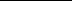 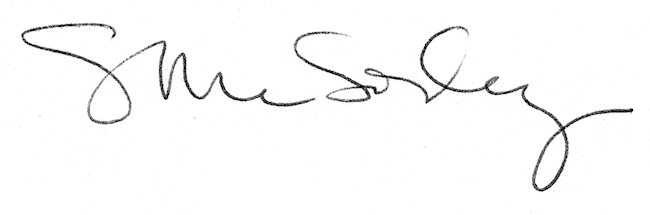 